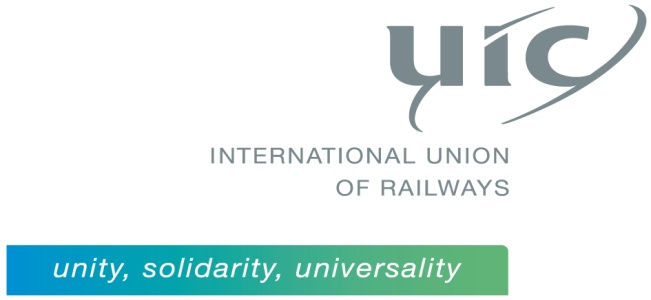 Registration form (to be submitted no later than October, 28, 2016 by e-mail to _________Important notices: If you need a visa please attach a scanned copy of first pages of your passport with main data and photo.Title (Ms, Mrs, Mr, Dr) Mr.First name Last name (family name)NationalityOrganizationPositionDate of birth (DD/MM/YYYY)Male/FemaleContact information:e-mailphoneaddressYour flight details(air company, flight No, estimated time of arr/dep) or please indicate probable dates of arrival and departureArrival _______________________________________________Departure _____________________________________________For visa invitation letter  please fill in:Place of birthNo of passportAuthority, place, date of issue and validityIssued by________________________________________ ,at (city)___________, on the ___________valid till _________At which Russian Embassy do you plan to get your visa? (please fill in country and city)?Special food/dietary requirements (none / or please give details)None